BackgroundThe Australian Competition and Consumer Commission (ACCC) administers national product safety regulations under the Competition and Consumer Act 2010 (CCA) and monitors the safety of general consumer products. The ACCC also educates suppliers and consumers about regulations, emerging issues, and the safe use of products to minimise the risk of injuries.The ACCC consumer product safety area obtains injury and hospital admissions data from various sources to identify emerging hazards and products that may not meet the level of safety expected in the community.Hazards associated with chemical based consumer goods continue to be subject to scrutiny because of both the frequency of exposures and the potential severity of injuries. Poisoning or injury from exposure to chemicals is a major cause of accidental death and injury to Australian children under 5 years of age. There is growing community concern about the safety of chemicals and the consequences of both short and long-term exposure to hazardous chemicals.Calls made to poisons information centres are a valuable source of data that can help identify contemporary risk factors and inform risk management strategies that may be adopted by suppliers or users of products as well as government and community organisations.The ACCC obtained and analysed de-identified data from the NSW Poisons Information Centre (NSW PIC) about calls they received over a one-year period from June 2014 to May 2015.The purpose of this project was to identify common factors in consumer product related chemical exposures and poisonings, to enable work with other stakeholders in developing and implementing modest but practical interventions that may reduce the prevalence and/or severity of such incidents.The ACCC acknowledges and thanks the NSW PIC for their valuable assistance.PoisoningsAlthough medicines are the most common source of poisons exposure overall (excluding young children), household products such as all-purpose/hard surface cleaner, bleach, hand dishwashing detergent and domestic insecticides are also significant sources of chemical exposure. In 2009-2010 in Australia, there were over 2500 hospitalisations due to poisoning. The rate of hospitalisation for poisoning is highest for children aged two years and the most commonplace for children to be exposed to poisons is in and around the home. In the UK, 5100 children under 5 years old were admitted to hospital due to accidental poisoning in 2012-13. This was associated with a mean cost of over £2500 per child (includes cost on the national health system and family) where the length of hospital stay was 2 days or more. The majority of poisoning cases referred to hospital are monitored in the emergency department for short periods and not be admitted. These cases would not be included in hospitalisation statistics. Poisons Information Centre dataIn Australia, the Standard for the Uniform Scheduling of Medicines and Poisons (Poisons Standard) controls how medicines and poisons are made available to consumers. The Poisons Standard classifies substances into nine different Schedules, which reflect factors such as the need for the substance, the degree of risk presented by the substance and the degree of control to be exercised over the availability of the substance. Certain scheduled poisons are required to meet strict container and labelling requirements such as child resistant closures, first aid instructions and the national PIC telephone number (Australia 13 11 26).The data collected by the NSW PIC represents approximately half of Australia’s poisons related calls because they receive calls from NSW, Tasmania and the ACT on a near full time basis, and from all around Australia after hours as part of the national PIC roster. While the NSW PIC recorded almost 90,000 poisons exposures in one year, 60 per cent of these relate to medicine exposures. Each record relates to an incident of exposure, but not necessarily an injury or case of poisoning.According to the NSW PIC estimates, the total incidence of exposures to a particular substance nationally would be more than twice that of what is recorded. This is because the NSW PIC collects daytime data for one third of the population and most accidental exposures occur during the day. The other PIC in Perth, Queensland and Victoria collect data for the remaining two thirds of the population for exposures between 8:30am to 9:30pm. When the NSW PIC receives a call they make a judgement about how serious the incident is and whether the victim should go to hospital or see a doctor. For each call, they record details about the person, the substance they have been exposed to and the course of action recommended. The ACCC obtained the most current data available from the NSW PIC for calls they received from 1 June 2014 to 31 May 2015. The data was edited to remove duplicate information about single cases and calls relating to medicine exposures, bites and stings.This data was analysed from different perspectives to identify product hazards associated with certain age groups, products from which exposure may lead to a higher rate of injury, and other aspects such as the route, reason, location or circumstances of the exposure.Products with high frequency of exposure or potential for injuryThe products associated with exposures vary with different ages; however, the overall number of exposures across the whole population provides valuable insights. All-purpose cleaning products, bleaches, hand dishwashing detergents and domestic insecticides are a major source of exposure to potentially harmful chemicals across all age groups. Table 1 lists the substances with the highest frequency of exposure leading to calls to the NSW PIC, most of which are household goods.Ingestion is the most common route of chemical exposure, particularly for young children. This is followed by ocular and dermal exposures and exposure by inhalation. Calls relate to exposures that result in a wide range of symptoms including internal symptoms, skin reactions and burns. Treatment advice is able to be more exact when product formulations are known.As well as contributing to health and safety outcomes Poisons Information Centres aim to reduce the pressure on hospitals from unnecessary emergency presentations.  However, there are still cases where people attend hospital and the treating doctor or nurse calls a Poisons Information Centre. All these calls represent unnecessary chemical exposures, which cause significant concern to families and place a burden on the Poisons Information Centres and hospital emergency departments. Table 1 Products with the highest frequency of exposure across all ages Exposure of different age groupsTable 2 lists the substances that different age groups are most frequently exposed to. The different product profiles reflect what these groups may have access to but also what kind of activities they are often engaged in that involve the use of chemicals. Neonates (0-4 weeks)Although the frequency of reported exposures to chemicals is very low, neonates are generally exposed to substances while in use by a parent or carer, such as hand sanitiser, eucalyptus oil and pens/ink or through contact with an object exposed to the substance such as detergent used to clean baby bottles. Infants (4 weeks – 1 year) and toddlers (1-4 years)The highest frequency of exposure for infants and toddlers is associated with substances found near ground level such as toilet bowl cleaners, all-purpose/hard surface cleaner and detergents, which they will put in their mouths or ingest. Items left around the home or accessed from handbags are also a source of exposures, for example, hand sanitisers, desiccants, pens/ink and cigarettes/tobacco products. Household cleaning products are a major source of chemical exposure and may be accessed by infants and toddlers while they are in use or if they are not stored securely. Children (5-14 years)Children are most frequently exposed to chemicals in products such as glow sticks, all-purpose/hard surface cleaner, freezer/cold packs and domestic insecticides. The number of exposures to chemicals in consumer products for children is lower than in the toddler age category. Although children have greater mobility and dexterity than toddlers, they are mostly past the age of exploring objects by mouthing them. Adolescents (15-19 years)Potential self-harm and misuse of chemicals is apparent in chemical exposures of adolescents (Table 2). There are a number of calls relating to exposure to bleach, deodorants/antiperspirants and petrol. Exposure to petrol is likely to be indicative of siphoning. High risk taking behaviour is typically associated with this age category. Adults (20-74 years)Adults are most frequently exposed to chemicals in the course of cleaning and maintenance of the home, but also in the workplace (Table 2). These chemicals include bleach, pesticides (the majority being domestic insecticides), all-purpose/hard surface cleaner, hand dishwashing detergent, and oven/grill cleaner.Elderly (>75 years)Frequency of exposure to chemicals for the elderly is highest for denture cleaning agent, eucalyptus oil, bleach and domestic insecticides. This age group is more likely to use denture cleaner and there is a higher probability of mistaking it for drinking water if stored in a glass next to the bed. In addition, if the denture cleaner is in tablet form, it may be mistaken for a medication and ingested in error. In the case of eucalyptus oil, the product may be mistaken for a conventional medicine, such as cough syrup. All age groupsAcross all age groups exposure to some products leads to a high rate of adverse reactions, such as depilatories, hair colours and domestic insecticides (Table 3). In terms of accidental exposure, all-purpose cleaner/hard surface, hand dishwashing detergents and bleach are associated with the highest frequency of calls (Table 3). Exposure to chemicals because of therapeutic error is highest for veterinary internal medicines, eucalyptus oil, essential oils and denture cleaning agent (Table 3). A number of factors such as potential similarities in product packaging with conventional medicine, impaired eyesight or failure to read the instructions for use are likely to contribute to therapeutic error. In the work place unspecified chemicals, oven/grill cleaner, miscellaneous cleaners and bleach are associated with the highest frequency of calls (Table 3).Table 2 Products with the highest frequency of exposures for each age groupTable 3 Top 20 products for certain types of exposures across all ages**Excludes data on self-poisoning Table 4 lists products with the highest proportion of exposures where the person experienced symptoms. Exposure to cement, sodium hydroxide, industrial cleaner, pool chlorine, alkalis, acids (including hydrochloric and pool acid) and oven/grill cleaner account for the highest rate of calls. Reporting on symptomatic exposure can be a useful indicator for the potential severity of the injury; however, it is important to note that this is not necessarily the case for all exposures.Table 4 Products with the highest rate of callers with symptoms related to the exposureTable 5 lists those products where the highest proportion of people exposed to the product have attended or are referred to hospital. Attending hospital is an indicator of the potential for higher severity injuries. However, in some cases people may attend hospital without calling a Poisons Information Centre and subsequently be advised that treatment in hospital is not necessary.Chemical exposures that are associated with more serious injury resulting in hospitalisation include carbon monoxide (usually from gas heaters, charcoal barbeques, burning charcoal indoors for heat and petrol generators), disc/button type batteries and cement. Sodium hydroxide (from drain and oven/grill cleaner), industrial cleaner, alkalis, hydrochloric acid, pool acid, hydrofluoric acid (mainly from wheel cleaning products), adhesives (particularly superglue) and pool chlorine are also associated with hospitalisation (Table 5). Exposures to superglue are typically ocular and are often due to the tube appearing like eye drops or ointment.Table 5 Products with the highest rates of callers in hospital or referred to hospitalConclusionThe analysis of calls to Poisons Information Centres indicates that injuries associated with chemical based consumer goods are a concern in Australia. This analysis helps identify the product types and age groups for which there is a high prevalence of exposures and/or a high proportion of injuries resulting from exposure. However, there are limitations with this data given outcome information and classification of the severity of injuries is unavailable.This analysis will inform areas of future work for the ACCC aimed at reducing exposure to, or injury from, chemical based consumer products.Future areas of work are likely to include:Educating consumers about the dangers of certain products, encouraging proper product selection, use and storage, and promoting strategies that prevent children gaining access to dangerous chemical based products.Talking to product manufacturers and suppliers to help them understand the common product related risk factors and incidents involving product failure and ensure they understand their obligations under the Australian Consumer Law.Collaboration with regulators that have responsibilities in this area including: state and territory health departments, the Australian Pesticides and Veterinary Medicines Authority, the Office of Chemical Safety and the Therapeutic Goods Administration, also non-government accident prevention organisations, such as Kidsafe. Undertaking further market surveys focusing on product categories and brands identified as posing the most risk to consumers.All#Cleaner: All-purpose/hard surface1 373Bleach: Hypochlorite based1 129Detergents: Hand-dish1 030Pyrethrins/pyrethroids938Desiccant: Silica gel900Cleaner: Toilet bowl (cage/rim type)835Hand Sanitiser795Cyalume light sticks/glow toys701Detergents: Laundry627Disinfectant590Eucalyptus oil533Detergents: Automatic dishwasher531Soap508Foreign body500Air freshener / room deodoriser456Nail polish remover410Veterinary: Internal medicines409Petrol377Neonate (0-4 weeks)#Infant (4 weeks – 1 year)#Toddler (1-4 years)#Children (5-14 years)#Hand Sanitiser4Cleaner: Toilet bowl (cage/rim type)213Cleaner: All-purpose/hard surface815Cyalume light sticks/glow toys262Cleaner: Baby bottle3Desiccant: Silica gel120Desiccant: Silica gel646Cleaner: All-purpose/hard surface82Eucalyptus oil2Foreign body104Detergents: Hand-dish627Freezer/cold packs67Pens/ink (inc stamp pad ink, textas)2Hand Sanitiser98Cleaner: Toilet bowl (cage/rim type)605Foreign body58Food additives2Cleaner: All-purpose/hard surface90Hand Sanitiser548Pyrethrins/pyrethroids53Cleaner: All-purpose/hard surface1Detergents: Automatic dishwasher71Detergents: Laundry435Desiccant: Silica gel52Detergents: Hand-dish1Pens/ink (inc stamp pad ink, textas)69Cyalume light sticks/glow toys390Detergents: Hand-dish52Detergents: Laundry1Cigarettes & tobacco products64Detergents: Automatic dishwasher373Bleach: Hypochlorite based48Soap1Detergents: Hand-dish54Soap346Air freshener / room deodoriser48Cleaner: Floor1Air freshener / room deodoriser53Bleach: Hypochlorite based321Desiccant: Other/unknown41Desiccant: Other/unknown1Soap48Disinfectant283Pens/ink (inc stamp pad ink, textas)38Paint: Other/unknown1Rodenticides: long acting anticoagulants48Air freshener / room deodoriser275Nail polish remover37Cosmetics: Cleanser, skin1Disinfectant43Nail polish remover270Disinfectant36Pre-wash stain remover1Detergents: Laundry40Foreign body268Eucalyptus oil36Tea tree oil1Paint: Other/unknown39Cleaner: Floor243Deodorants/anti-perspirants35Cleaner: Glass/window1Damp treatments39Perfume, cologne, aftershave240Hand Sanitiser31Bath oil/bubble bath/bath products1Baits: Other/unknown37Essential oils: Other/unknown234Detergents: Laundry31Talcum powder1Pesticide: Other/unknown35Pyrethrins/pyrethroids227Soap31Smoke/toxic products of combustion1Talcum powder34Pens/ink (inc stamp pad ink, textas)219Adhesive: Cyanoacrylates31Paint: Water-based house type1Eucalyptus oil214Rodenticides: long acting anticoagulants214Adolescent (15-19 years)#Adult (20-74 years)#Elderly ( >75 years)#Bleach: Hypochlorite based56Bleach: Hypochlorite based640Denture cleaning agent32Deodorants/anti-perspirants28Pyrethrins/pyrethroids574Eucalyptus oil30Petrol20Cleaner: All-purpose/hard surface356Bleach: Hypochlorite based25Chemicals: Other/unknown18Detergents: Hand-dish268Pyrethrins/pyrethroids20Cleaner: All-purpose/hard surface17Petrol240Detergents: Hand-dish19Cleaner: Oven/grill14Cleaner: Oven/grill237Soap13Disinfectant14Eucalyptus oil216Hand Sanitiser12Detergents: Laundry14Chemicals: Other/unknown214Batteries: Disc/button type10Hair colours14Glyphosate214Disinfectant8Eucalyptus oil13Disinfectant206Veterinary: Internal medicines8Pyrethrins/pyrethroids12Veterinary: Internal medicines199Glyphosate8Adhesive: Cyanoacrylates12Cleaner: Miscellaneous180Tea tree oil6Hydrocarbons: Other/unknown10Gas, fume, vapour: Other/unknown162Ethanol (Non-beverage)6Pool chlorine9Adhesive: Cyanoacrylates150Cleaner: All-purpose/hard surface5Nail polish remover9Pesticide: Other/unknown142Shampoo (non-medicated)5Detergents: Hand-dish8Pool chlorine138Desiccant: Other/unknown4Cleaner: Miscellaneous8Ethanol (Non-beverage)128Nail polish remover4Veterinary: Internal medicines7Herbicide Other/unknown113Detergents: Laundry4Pool acid113Accidental#Therapeutic Error#Adverse reactions#Workplace#Cleaner: All-purpose/hard surface1 282Veterinary: Internal medicines113Depilatories25Chemicals: Other/unknown71Detergents: Hand-dish1 011Eucalyptus oil95Hair colours20Cleaner: Oven/grill38Bleach: Hypochlorite based961Essential oils: Other/unknown16Pyrethrins/pyrethroids12Cleaner: Miscellaneous35Desiccant: Silica gel892Denture cleaning agent16Eucalyptus oil9Bleach: Hypochlorite based30Pyrethrins/pyrethroids882Disinfectant14Food additives9Gas, fume, vapour: Other/unknown24Cleaner: Toilet bowl (cage/rim type)830Tea tree oil14Bleach: Hypochlorite based7Alkalis24Hand Sanitiser763Desiccant: Other/unknown9Cleaner: All-purpose/hard surface7Veterinary: Animal vaccines17Cyalume light sticks/glow toys698Veterinary: External medicines8Food allergy7Cleaner: All-purpose/hard surface16Detergents: Laundry593Adhesive: Cyanoacrylates8Toothpaste: fluoride based5Acids: Other/unknown16Disinfectant522Food additives7Essential oils: Other/unknown4Cleaner: Industrial - general16Detergents: Automatic dishwasher514Mouthwash: Ethanol based5Tea tree oil4Building/handyman products: Other/unknown16Soap487Hydrogen peroxide (not for medical use)5Clove oil4Detergents: Automatic dishwasher15Foreign body484Desiccant: Silica gel4Insect repellents4Disinfectant14Air freshener / room deodoriser445Pyrethrins/pyrethroids4Teeth whitening treatment4Herbicide Other/unknown13Eucalyptus oil392Mouthwash: Non-ethanol based4Detergents: Hand-dish4Cement, concrete, lime12Nail polish remover387Depilatories4Soap3Pyrethrins/pyrethroids11Pens/ink (inc stamp pad ink, textas)351Contact Lens Cleaning Products4Cosmetics: Cleanser, skin3Paint: Other/unknown11Petrol333Cleaner: Baby bottle4Petrol10Essential oils: Other/unknown314Ethanol (Non-beverage)3Pesticide: Other/unknown9Glyphosate9Percentage Related Symptomatic(with over 100 calls total)%Percentage Related Symptomatic (with over 50 calls total)%Pool chlorine68.0Cement, concrete, lime78.4Cleaner: Oven/grill63.5Sodium Hydroxide76.9Alkalis62.8Cleaner: Industrial - general68.5Acids: Other/unknown61.5Pool chlorine68.0Pool acid60.9Veterinary: Animal vaccines67.1Cleaner: Drain52.5Acids: Hydrochloric acid (not pool acid)63.6Petrol52.0Cleaner: Oven/grill63.5Hair colours50.0Alkalis62.8Plants: Oxalate48.1Acids: Other/unknown61.5Bleach: Hypochlorite based44.9Pool acid60.9Cyalume light sticks/glow toys44.7Carbon monoxide59.2Chemicals: Other/unknown44.6Hydrogen peroxide (not for medical use)56.1Adhesive: Cyanoacrylates43.5Diesel fuel55.8Pyrethrins/pyrethroids43.3Depilatories55.1Turpentine, mineral43.0Fire Extinguishers54.4Gas, fume, vapour: Other/unknown42.3Cleaner: Drain52.5Adhesive: Other/unknown41.0Petrol52.0Cleaner: Miscellaneous40.9Hair colours50.0Building/handyman products: Other/unknown40.8Smoke/toxic products of combustion48.8In hospital + hospital refer rate (with over 100 calls total)%In hospital + hospital refer rate (with over 50 calls total)%Batteries: Disc/button type84.3Carbon monoxide88.7Alkalis57.7Batteries: Disc/button type84.3Pool acid45.1Cement, concrete, lime70.6Acids: Other/unknown44.4Sodium Hydroxide69.2Pool chlorine44.0Cleaner: Industrial - general63.0Cleaner: Oven/grill37.5Alkalis57.7Cleaner: Drain33.9Acids: Hydrochloric acid (not pool acid)54.5Petrol33.2Alcohol: Other/unknown48.8Chemicals: Other/unknown33.0Veterinary: Animal vaccines48.7Car products, other/unknown32.9Pool acid45.1Adhesive: Cyanoacrylates32.3Acids: Other/unknown44.4Herbicide Other/unknown30.9Pool chlorine44.0Adhesive: Other/unknown29.9Herbicide: chlorophenoxy type (2, 4-D, MCPA etc.)40.0Bleach: Hypochlorite based29.0Fire Extinguishers38.2Cleaner: Miscellaneous28.6Cleaner: Oven/grill37.5Gas, fume, vapour: Other/unknown28.4Bleach: Other/unknown37.3Ethanol (Non-beverage)28.1Cleaner: Drain33.9Hydrocarbons: Other/unknown27.9Petrol33.2Chemicals: Other/unknown33.0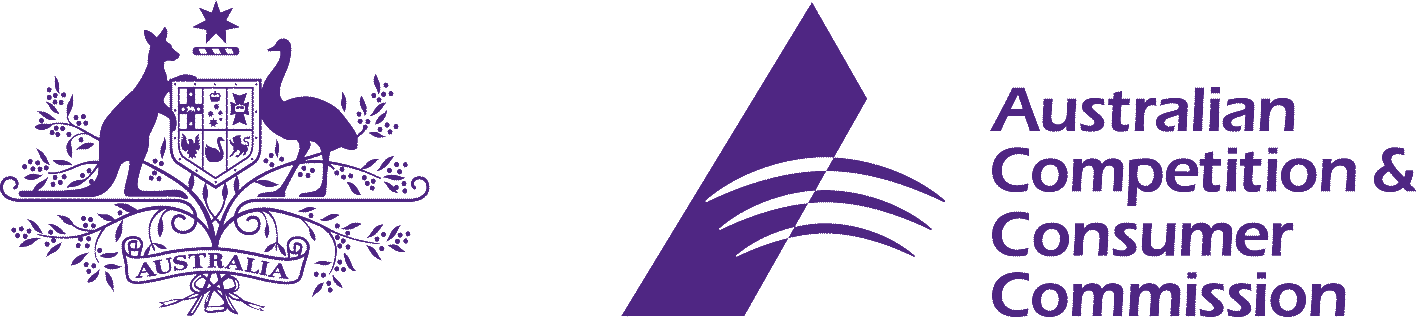 